OIG Performance Measures - Site:  SMP Working  Template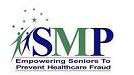 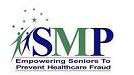 SMP Performance Measures 	Reporting PeriodOUTCOMES1. 	Total number of active volunteers2. 	Total number of volunteer training hours3. 	Total number of volunteer work hours4. 	Number of media airings5. 	Number of community outreach education events conducted 6. 	Estimated number of people reached by community outreach education events7. 	Number of group education sessions for beneficiaries8 	Number of beneficiaries who attended group education sessions9.	Number of one-on-one counseling sessions held with or on behalf of a beneficiary10.Total number of simple inquiries received11.Total number of simple inquiries resolved (percentage of total number received) 12.Number of complex issues received13.		A..)   Number    of    complex   issues    referred   for    further    actionB.) Total dollar amount referred for further action14. 	Number of complex issues resolved15. 	Number of complex issues pending further action16. 	Cost avoidance on behalf of Medicare, Medicaid, Beneficiary, or OtherActual Medicare funds recovered attributable to the projectActual Medicaid funds recovered attributable to the project17.Actual Savings to beneficiaries attributable to the projectOther savings attributable to the project (e.g. supplemental insurance)According to the Paperwork Reduction Act of 1995, no persons are required to respond to a collection of information unless it displays a valid OMB control number. The valid OMB control number for this information collection is 0985-0024. The time required to complete this information collection is estimated to average 138  hours per response, including the time to review instructions, search existing data resources, gather the data needed, and complete and review the information collection. If you have comments concerning the accuracy of the time estimate(s) or suggestions for improving this form, please write to:  U.S. Department of Health & Human Services, Administration for Community Living, Attention: Reports Clearance Officer, 330 C Street, SW, Washington, DC 20024.